VII  Чемпионат профессионального мастерства среди инвалидов и лиц с ограниченными возможностями здоровья «Абилимпикс»  в Чувашской РеспубликеКОНКУРСНОЕ ЗАДАНИЕпо компетенцииЧебоксары, 2023Описание компетенцииАктуальность компетенции                                      Окружающая среда только серого, черного или белого цвета воздействует удручающе. Голубое небо, зеленая трава, разноцветные цветы в окружающей природе создают приятные ощущения. Привнести краски в жизнь человека, сочетая их с применением различных материалов и самых разных возможностей отделки – это и есть профессиональный мир маляра. Главная работа маляра – это, конечно, окраска стен, оклейка их обоями, шпатлевание. Но маляру высокой квалификации приходится выполнять и гораздо более сложную и разнообразную работу: художественную отделку стен и потолков, росписи различных поверхностей, составление сложных колеров. Маляр знает, как комбинируются цвета, как воздействуют графика, картины, шрифты на общем интерьере. В красках, наносимых на стены, двери, табло, машины, фасады и т.д., находят воплощение ваши идеи. Работа маляра часто начинается с карандаша и красок.Малярные работы – это комплекс технологических операций, предназначенных для решения защитных, санитарно-гигиенических и архитектурно-декоративных (эстетических) функций.Малярные работы отличаются не только разнообразием материалов и способов их применения, но и тщательностью выполнения многочисленных операций, определяющих качество окрасочного слоя.Профессия маляра сочетает в себе образное видение художника и физическую выносливость рабочего, требует технической грамотности, знания технологии и свойств окрашивающих материалов.Профессии, по которым участники смогут трудоустроиться после получения данной компетенции:          На сегодняшний день профессия маляр является востребованной. В процессе выполнения внутренних и фасадных работ на возводимых объектах не обойтись без маляров. Что касается мест работы, то в услугах таких специалистов нуждаются строительные и монтажные компании, промышленные предприятия, дизайнерские и архитектурные бюро, ремонтные организации и жилищно-коммунальные управления. Ссылка на образовательный и/или профессиональный стандарт (конкретные стандарты)Требования к квалификацииКонкурсное задание2.1. Краткое описание заданияСтуденты  и специалисты:Модуль1 В ходе выполнения конкурсного задания произвести разметку рабочейповерхности; Оклеить рабочую поверхность обоями с подбором рисунка. Подготовить иокрасить рабочую поверхность. Оформить поверхность молдингом.Модуль 2 Выполнить декоративно-художественную отделку поверхности позаданным размерам.Модуль 3 Кейсовое задание. Градиентная растяжка цвета.    2.2. Структура и подробное описание конкурсного задания.2.3.2. Последовательность выполнения задания для категории «Студент» и «Специалисты»Работа производится на мольбертах!(Предварительно подготовить, обработать и окрасить поверхность планшета в белый цвет, размер двухъярусного планшета с размерами 900мм х 900мм и 450мм х900 мм (крепятся один на другой с помощью саморезов, шляпки саморезов не должны торчать из планшета, далее они зашпаклёвываются) вогнутость 100мм (должны быть: загрунтованы, зашпатлеваны и окрашены в белый цвет)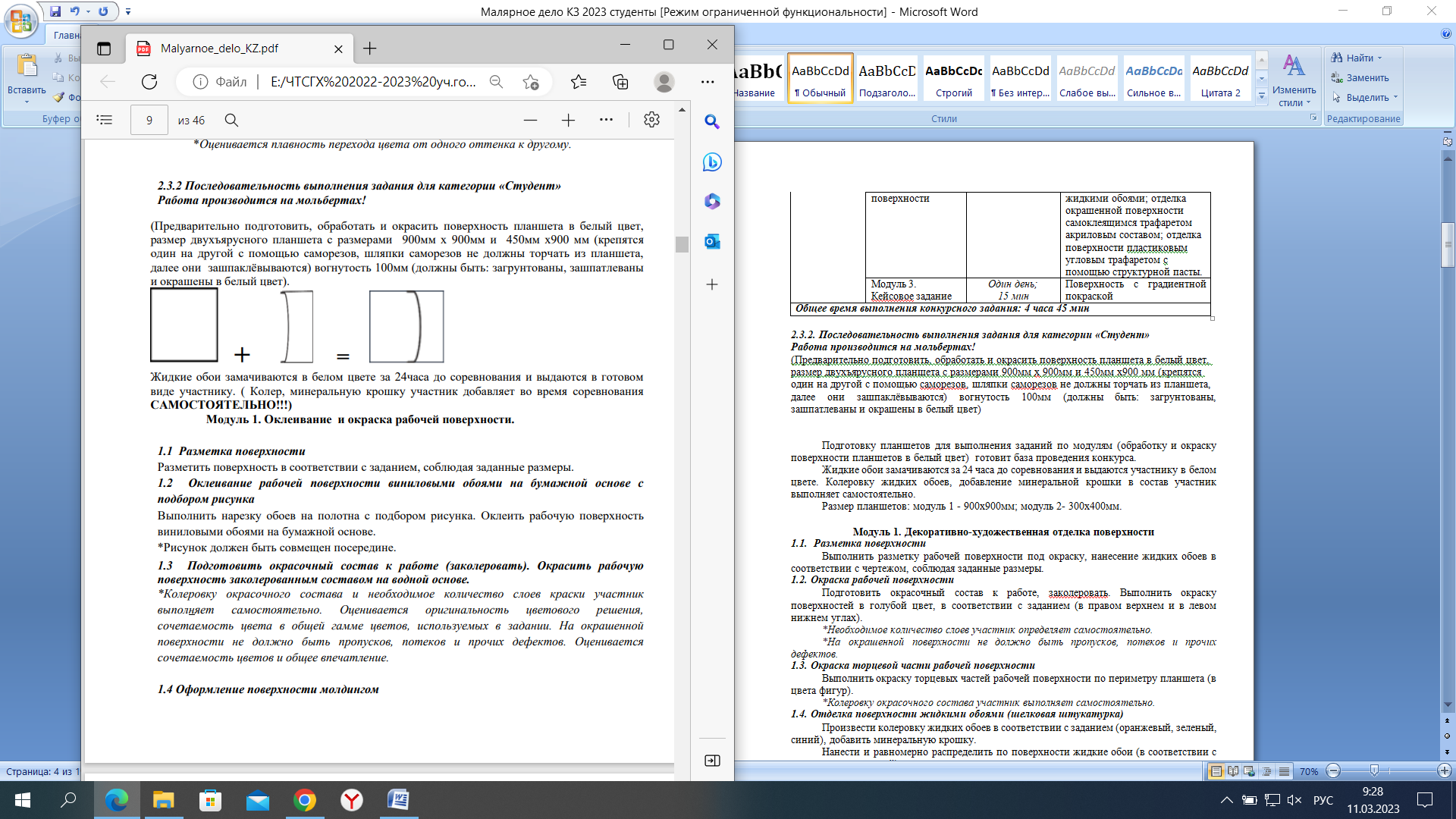 Подготовку планшетов для выполнения заданий по модулям (обработку и окраску поверхности планшетов в белый цвет)  готовит база проведения конкурса.Жидкие обои замачиваются в белом цвете за 24часа до соревнования и выдаются в готовом виде участнику. ( Колер, минеральную крошку участник добавляет во время соревнования САМОСТОЯТЕЛЬНО!!!)Модуль 1. Оклеивание и окраска рабочей поверхности.1.1 Разметка поверхностиРазметить поверхность в соответствии с заданием, соблюдая заданные размеры.1.2 Оклеивание рабочей поверхности виниловыми обоями на бумажной основе с подбором рисункаВыполнить нарезку обоев на полотна с подбором рисунка. Оклеить рабочую поверхность виниловыми обоями на бумажной основе.*Рисунок должен быть совмещен посередине.1.3 Подготовить окрасочный состав к работе (заколеровать). Окрасить рабочую поверхность заколерованным составом на водной основе.*Колеровку окрасочного состава и необходимое количество слоев краски участник выполняет самостоятельно. Оценивается оригинальность цветового решения, сочетаемость цвета в общей гамме цветов, используемых в задании. На окрашенной поверхности не должно быть пропусков, потеков и прочих дефектов. Оценивается сочетаемость цветов и общее впечатление.1.4 Оформление поверхности молдингомОтрезать по размеру молдинг, окрасить его подобранным колером; приклеить к поверхности.*Цвет окрасочного состава для молдинга должен сочетаться по цвету с обоями.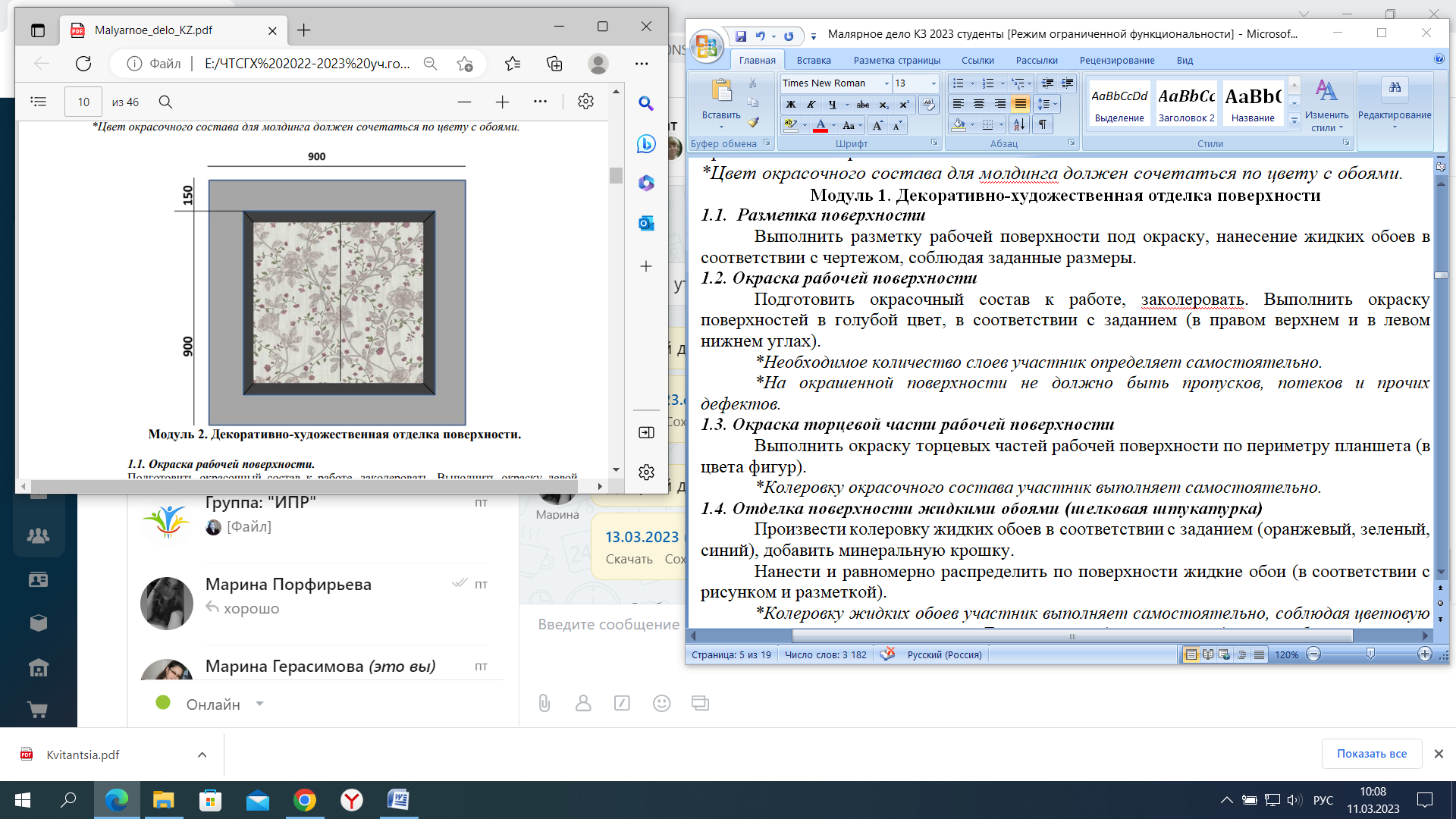 Модуль 2. Декоративно-художественная отделка поверхности1.1. Окраска рабочей поверхности.Подготовить окрасочный состав к работе, заколеровать. Выполнить окраску левой части рабочей поверхности.*Цвет окрашиваемой поверхности и необходимое количество слоев участник определяет самостоятельно. *На окрашенной поверхности не должно быть пропусков, потеков и прочих дефектов. Оценивается оригинальность цветового решения, сочетаемость цвета в общей гамме цветов, используемых в задании.
1.2.  Разметка поверхностиВыполнить разметку рабочей поверхности под окраску, нанесение жидких обоев в соответствии с чертежом, соблюдая заданные размеры. 1.3. Окраска торцевой части рабочей поверхностиВыполнить окраску торцевых частей рабочей поверхности по периметру планшета. *Цвет окрашиваемой поверхности участник определяет самостоятельно. Оценивается сочетаемость цвета в общей гамме цветов, используемых в задании.1.4. Отделка поверхности жидкими обоями (шелковая штукатурка)Произвести колеровку жидких обоев в соответствии с заданием (желтый, зеленый, синий), добавить минеральную крошку.Нанести на поверхность жидкие обои и равномерно распределить по поверхности в соответствии с рисунком и разметкой.*Колеровку жидких обоев участник выполняет самостоятельно, соблюдая цветовуюгамму, указанную на рисунке (желтый, зеленый, синий). Границы между цветами должны быть четкими, соответствовать заданным размерам. *В процессе выполнения работ малярный скотч не применять.1.5.Окраска торца поверхности, отделанной жидкими обоями.Торец поверхности окрасить от руки.*Цвет участник подбирает самостоятельно1.6. Декоративная отделка  окрашенной поверхности по самоклеящемуся трафарету (плоттерная резка) (эмблема 400x400) акриловым составомВыполнить колеровку окрасочного состава в соответствии с заданием (красный, зеленый, жёлтый, синий). Правильно расположить и закрепить трафарет на окрашенной поверхности (в соответствии с заданием). Нанести, на трафарет, соблюдая технологию акриловый состав. *Цвет рисунка участник определяет самостоятельно. Контуры рисунка должны быть четкими, краска нанесена равномерно. Цвет трафаретного рисунка должен соответствовать заданию. Оценивается сочетаемость цветов и общее впечатление.1.6. Декоративная отделка окрашенной поверхности по угловому (пластиковому) трафарету структурной пастой.Правильно расположить и с помощью малярного скотча, закрепить трафарет на окрашенной поверхности центральной фигуры (в соответствии с заданием). Подготовить структурную пасту к работе (заколеровать). Нанести пасту на трафарет с помощью мастихина, распределить пасту, соблюдая технологию. Выполнить объемный рисунок структурной пастой по трафарету.
         *Текстурная паста должна быть равномерно распределена по поверхности трафаретного рисунка.  Цветовая гамма трафаретного рисунка должна соответствовать заданию. Колеровку пасты участник выполняет самостоятельно.Последовательность выполнения работ в задании можно менять.               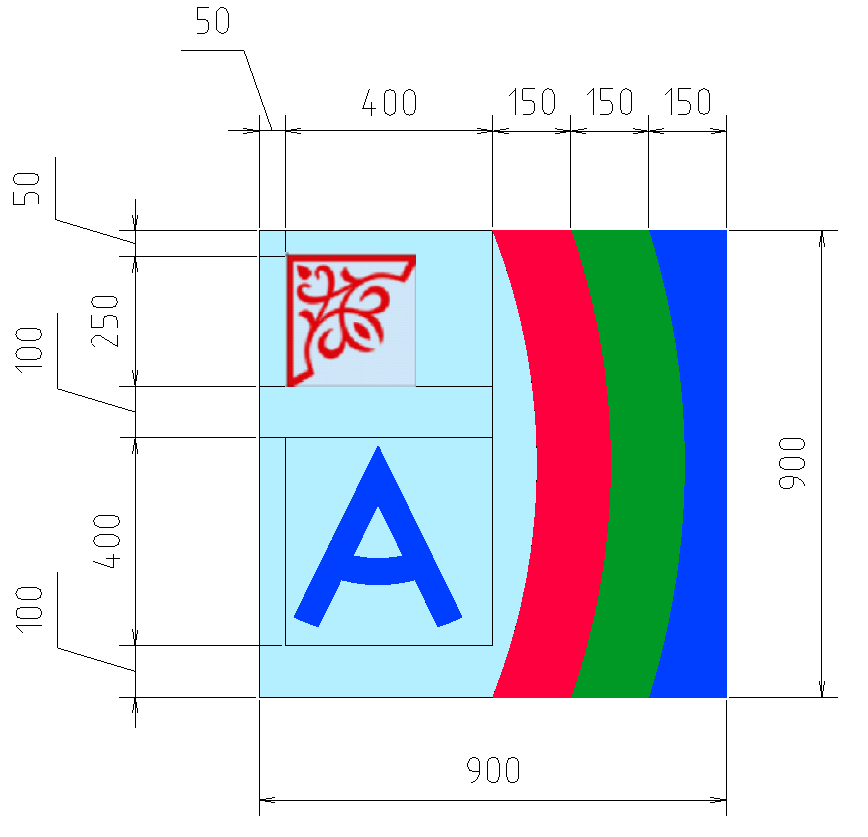 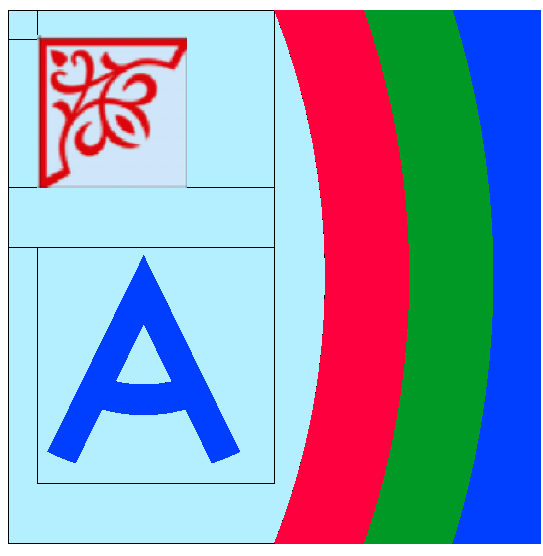 Модуль 3. Кейсовое задание: Градиентная растяжка цвета1.1. Разметка рабочей поверхностиРазделить рабочую поверхность «на глаз» на секции (можно слегка пометить карандашом).1.2. Окраска поверхностиВыполнить колеровку окрасочного состава на водной основе; произвести смешивание составов для получения нужного оттенка (в соответствии с заданием). Нанести окрасочные составы, на участки рабочей поверхности; сгладить переход одного цвета в другой (размыть границы), соблюдая технологию.*Колеровку составов, смешивание красок участник выполняет самостоятельно.*Цветовая гамма должна соответствовать заданию. На окрашенной поверхности не должно быть четких и резких линий.*Оценивается плавность перехода цвета от одного оттенка к другому.Особые указания:Рабочее место принимает главный эксперт или зам. главного эксперта дистанционно или непосредственно на площадке. У участника должны быть на площадке инструменты и материалы согласно инфраструктурному листу конкурсного задания. Дополнительные инструменты согласовываются с гл. экспертом или зам.гл. эксперта. Само конкурсное задание должно быть распечатано и лежать у участника на столе.На площадке во время соревнования должны находиться: участник, тех. эксперт площадки и эксперт.Эксперт-наставник участника, сурдопереводчик (если необходим) находятся непосредственно за площадкой и к площадке не допускаются.2.4.  30% изменение конкурсного заданияВ конкурсном задании можно изменить заданные размеры, месторасположение элементов задания, цветовую гамму элементов заданияШтрафные баллыМалярный скотч применяется для крепления пластикового трафарета на поверхности заготовки.В случае применения участником скотча не по назначению (в процессе окрашивания поверхностей; при нанесении жидких обоев и пр.), из общего количества баллов, набранных им, снимаются штрафные баллы:использование скотча    – 5 баллов.В случае использования участником чистого колера без добавления белой краскирисование колером -5 баллов.В процессе выполнения работ, планшет не переворачивать, и не крутиться по периметру возле него:переворачивает планшет -5 баллов.Участник продолжает работу при нерабочей камере -10 баллов.Разговоры на площадке с участником во время соревнования -10 баллов.2.5. Критерии оценки выполнения задания для категории «Студент» и «Специалисты»Модуль 1 Оклеивание и окраска рабочей поверхности.Модуль 2. Декоративно-художественная отделка поверхности.Модуль 3. Кейсовое задание: Градиентная растяжка цвета3.Перечень используемого оборудования, инструментов и расходных материалов.Планшет - заготовка должен быть подготовлен к работе!!! Загрунтован, зашпаклеван, окрашен белой краской.3.2. Студенты Схемы оснащения рабочих мест с учетом основных нозологий4.1. Минимальные требования к оснащению рабочих мест с учетом основных нозологий4.2. Графическое изображение рабочих мест с учетом основных нозологий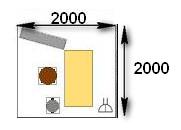 5. Схема застройки соревновательной площадки для всех категорий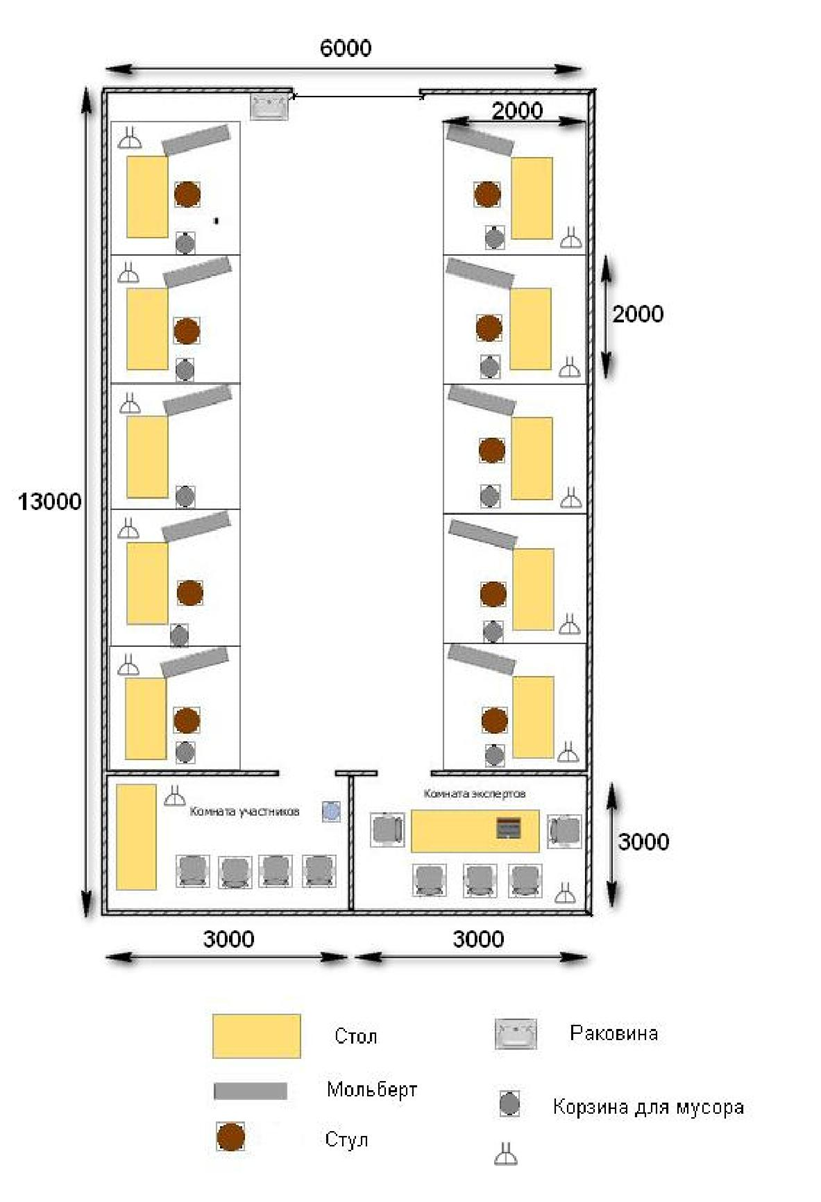 6. Требования охраны труда и техники безопасности1.1. К самостоятельной работе допускаются участники после прохождения ими инструктажа на рабочем месте. Перед началом соревнований главный эксперт проводит инструктажи для участников с обязательной росписью в Протоколе инструктажа:инструктаж по охране труда по программе «Организация безопасноститруда»;инструктаж по охране труда по программе «Техника безопасности по работе с электроприборами»;1.2. В процессе выполнения конкурсных заданий и нахождения на территории и в помещениях места проведения конкурса, участник обязан четко соблюдать:инструкции по охране труда и технике безопасности;не заходить за ограждения и в технические помещения;соблюдать личную гигиену;принимать пищу в строго отведенных местах;самостоятельно использовать инструмент и оборудование, разрешенное к выполнению конкурсного задания;1.5. Участник соревнования должен знать месторасположение первичных средств пожаротушения и уметь ими пользоваться.1.6. О каждом несчастном случае пострадавший или очевидец несчастного случая немедленно должен известить ближайшего эксперта.1.7. Участник соревнования должен знать местонахождения медицинской аптечки, правильно пользоваться медикаментами; знать инструкцию по оказанию первой медицинской помощи пострадавшим и уметь оказать медицинскую помощь. При необходимости вызвать скорую медицинскую помощь или доставитьмедицинское учреждение.1.8. Работа на конкурсной площадке разрешается исключительно в присутствии эксперта. На площадке при необходимости может присутствовать сурдопереводчик, тифлопереводчик, психолог. Запрещается присутствие на конкурсной площадке посторонних лиц.1.9. Перед началом выполнения задания участники должны:Проверить специальную одежду, обувь и др. средства индивидуальной защиты. Одеть необходимые средства защиты для выполнения подготовки рабочих мест, инструмента и оборудования.Подготовить рабочее место:-Принять материал и оборудование;разместить инструмент и расходные материалы на ваше усмотрение;произвести подключение и настройку оборудования;Подготовить инструмент и оборудование, разрешенное к самостоятельной работе.1.10. Участнику запрещается приступать к выполнению конкурсного задания при обнаружении неисправности инструмента или оборудования. О замеченных недостатках и неисправностях немедленно сообщить Эксперту и до устранения неполадок к конкурсному заданию не приступать.1.11. При выполнении конкурсных заданий участнику необходимо соблюдать требования безопасности при использовании инструмента и оборудования:1.12. При выполнении конкурсных заданий и уборке рабочих мест:необходимо быть внимательным, не отвлекаться посторонними разговорами и делами, не отвлекать других участников;соблюдать настоящую инструкцию;соблюдать правила эксплуатации оборудования, механизмов и инструментов, не подвергать их механическим ударам, не допускать падений;поддерживать порядок и чистоту на рабочем месте;рабочий инструмент располагать таким образом, чтобы исключалась возможность его скатывания и падения;выполнять конкурсные задания только исправным инструментом;1.13. При неисправности инструмента и оборудования – прекратить выполнение конкурсного задания и сообщить об этом Эксперту1.14. После окончания работ каждый участник обязан:Привести в порядок рабочее место.-Убрать средства индивидуальной защиты в отведенное для хранений место.-Отключить инструмент и оборудование от сети.-Инструмент убрать в специально предназначенное для хранений место.УТВЕРЖДЕНОДиректор Чебоксарского техникума    строительства и городского  хозяйства Минобразования Чувашии (ГАПОУ ЧР «ЧТСГХ»)_________________С.В.КудряшовСогласованоруководитель Регионального центраразвития движения «Абилимпикс»в Чувашской Республике_____________Т.И. ГригорьеваСогласовано:Руководитель РУМЦ СПО_______________С.П. КондратьеваСогласовано:Председатель   Чувашской РО ВОИ ________________М. П. Кузьминых                                                                   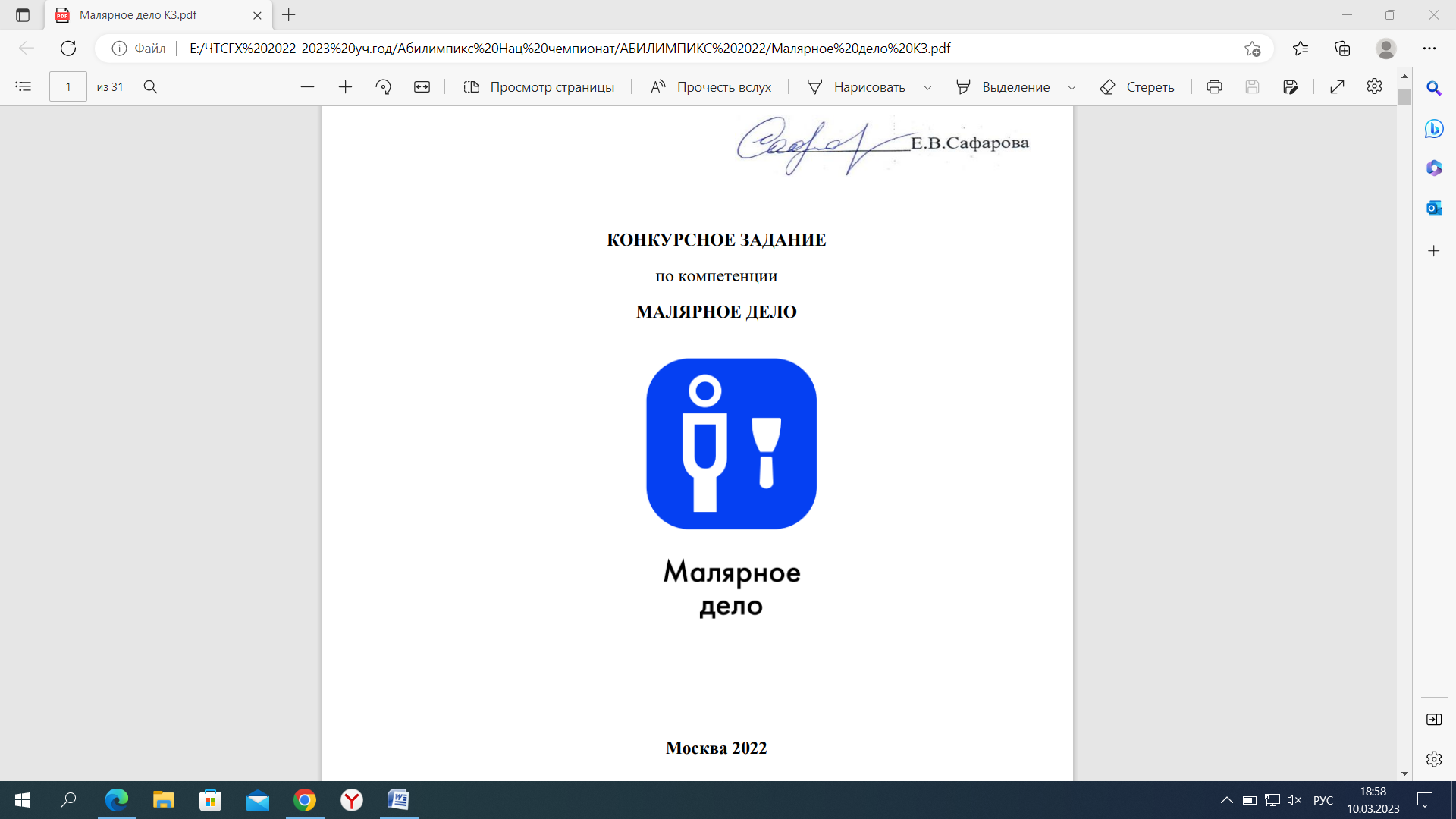 МАЛЯРНОЕ ДЕЛОСтудентыФГОС СПО по профессии 08.01.08 Мастер отделочных строительных работ (утв. приказом министерства образования и науки Российской Федерации от 02 августа . №746 (ред. от 17.03.2015);ФГОС СПО по профессии 08.01.25 Мастер отделочных строительных и декоративных работ (утв. приказом Министерства образования и науки РФ от 9 декабря . №1545)СпециалистыПрофессиональный стандарт «Маляр строительный» (утв. приказом Министерства труда и социальной защиты РФ от 25 декабря 2014 года №138н)Студенты             Должен знать:-Требования инструкций и регламентов по организации и подготовке рабочих мест, оборудования, материалов и инструментов;-технологическую последовательность выполнения подготовки и нанесение на поверхность и ремонта малярных и декоративных покрытий, декоративно-	художественной отделки стен.	Должен уметь:	-организовывать подготовку рабочих мест, оборудования, материалов и инструментов для выполнения малярных и декоративно-художественных работ в соответствии с инструкциями и	регламентами;	-пользоваться установленной технической документацией;	- выполнять	подготовительные работы, осуществлять производство работ по шпаклеванию,окрашиванию поверхностей различными составами, оклеиванию поверхности различными материалами, выполнению декоративно-художественной отделки стен.	Должен	обладать профессиональными компетенциями:	ПК.3. Выполнять подготовительные работы при производстве малярных и декоративных работ в соответствии с заданием и требованиями охраны труда, техники безопасности, пожарной безопасности и охраны окружающей среды.ПК3.2. Приготавливать составы для малярных и декоративных работ по заданной рецептуре с соблюдением безопасных условий труда и охраны окружающей среды.ПК3.4. Окрашивать поверхности различными малярными составами, используя необходимые инструменты, приспособления и оборудование, с соблюдением безопасных условий труда.ПК3.5. Оклеивать поверхности различными материалами с соблюдением требований технологического задания и безопасных условий труда.ПК3.6. Выполнять декоративно-художественную отделку стен, потолков и других архитектурно-конструктивных элементов различными способами с применением необходимых материалов, инструментов и оборудования с соблюдением безопасных условий труда.Специалисты           Должен знать: - Способы и правила выполнения малярных работ под декоративное покрытие; - Способы подбора окрасочных составов; - Требования,предъявляемые к качеству выполняемых работ; - Правила и способы составления тональной гаммы;- Способы и правила оклеивания поверхностей обоями; - Правила эксплуатации инструмента и приспособлений, используемых при наклеивании и замене обоев; - Инструкции по охране труда, пожаробезопасности и электробезопасности при использовании электроинструментов;           Должен уметь: - Пользоваться инструментом и приспособлениями для оклеивания поверхностей;-Обеспечивать прилегание без пузырей и отслоений наклеенных на поверхности высококачественных обоев, дерматина, древесных обоев;-Пользоваться инструментом и приспособлениями для отделки поверхности стен клеевыми составами; -Подбирать приготовлении окрасочных составов; -Пользоваться инструментом и приспособлениями для нанесения на поверхность лаков, красок и побелок; -Отмеривать, смешивать компоненты, приготавливать клей заданного состава и консистенции -Получать ровную кромку при обрезке обоев вручную;-Наносить клеевой состав на поверхности кистями, валиками, краскопультами с ручным приводом;Наименование категории участникаНаименование модуляВремя проведения модуляПолученный результатСтудентМодуль 1. Оклеивание рабочей поверхности.Один день. 2,0 часаРазметка рабочей поверхности. Оклейка рабочей поверхностивиниловыми обоями на бумажной основе с подбором рисунка. Подготовка окрасочного состава к работе. Окраска рабочей поверхностизаколерованным составом на водной основе. Оформление поверхности молдингом.СтудентМодуль 2. Декоративно художественная отделка поверхностиОдин день. 2,5 часаВыполнение разметки рабочей поверхности; выполнение окраски рабочей поверхности; отделка; отделка поверхности жидкими обоями; отделка окрашенной поверхности самоклеящимся трафаретомакриловым составом; отделка поверхности пластиковым угловым трафаретом с помощью структурной пасты.СтудентМодуль 3. Кейсовое заданиеОдин день;15 минПоверхность с градиентной покраскойОбщее время выполнения конкурсного задания: 4 часа 45 минОбщее время выполнения конкурсного задания: 4 часа 45 минОбщее время выполнения конкурсного задания: 4 часа 45 минОбщее время выполнения конкурсного задания: 4 часа 45 минНаименование модуляЗаданиеМаксимальный баллМодуль1. Оклеивание и окраска рабочей поверхности.Разметить поверхность. Оклеить рабочую поверхность по заданным размерам как на рисунке виниловыми обоями на бумажной основе с подбором рисунка. Подготовить окрасочный состав к работе (заколеровать). Окрасить рабочую поверхность заколерованным составом на водной основе. Оформить поверхность молдингом.40Модуль 2. Декоративно-художественная отделка поверхностиРазметить поверхность. Подготовить окрасочный состав к работе (заколеровать). Окрасить рабочую поверхность заколерованным составом на водной основе. Нанести на поверхность жидкие обои. Декоративная отделка по трафарету акриловым составом. Декоративная отделка углового трафарета структурной пастой .50Модуль 3.  Кейсовое заданиеГрадиентная растяжка цветаВыполнить градиентную окраску рабочей поверхности10ИТОГОИТОГО100Задание№Наименование критерияМаксимальные баллыОбъективная оценка (баллы)Субъективная оценка (баллы)*Организация работы55Соблюдение техники безопасности:33Разметить поверхность.Оклеить рабочую поверхность по заданным размерам как на рисунке виниловыми обоями на бумажной основе с подбором рисунка.Подготовить окрасочный состав к работе (заколеровать). Окрасить рабочую поверхность заколерованным составом на водной основе. Оформить поверхность молдингом.1.Отсутствие нарушений в работе с электроприборами11Разметить поверхность.Оклеить рабочую поверхность по заданным размерам как на рисунке виниловыми обоями на бумажной основе с подбором рисунка.Подготовить окрасочный состав к работе (заколеровать). Окрасить рабочую поверхность заколерованным составом на водной основе. Оформить поверхность молдингом.2.Отсутствие нарушений в работе с инструментами и оборудованием11Разметить поверхность.Оклеить рабочую поверхность по заданным размерам как на рисунке виниловыми обоями на бумажной основе с подбором рисунка.Подготовить окрасочный состав к работе (заколеровать). Окрасить рабочую поверхность заколерованным составом на водной основе. Оформить поверхность молдингом.3.Наличие спецодежды и правильное использование средств индивидуальной защиты11Разметить поверхность.Оклеить рабочую поверхность по заданным размерам как на рисунке виниловыми обоями на бумажной основе с подбором рисунка.Подготовить окрасочный состав к работе (заколеровать). Окрасить рабочую поверхность заколерованным составом на водной основе. Оформить поверхность молдингом.Организация и соблюдение эргономики и порядка рабочего места:22Разметить поверхность.Оклеить рабочую поверхность по заданным размерам как на рисунке виниловыми обоями на бумажной основе с подбором рисунка.Подготовить окрасочный состав к работе (заколеровать). Окрасить рабочую поверхность заколерованным составом на водной основе. Оформить поверхность молдингом.4.Поддержание эргономики рабочего места11Разметить поверхность.Оклеить рабочую поверхность по заданным размерам как на рисунке виниловыми обоями на бумажной основе с подбором рисунка.Подготовить окрасочный состав к работе (заколеровать). Окрасить рабочую поверхность заколерованным составом на водной основе. Оформить поверхность молдингом.5.Чистота инструмента и оборудования во время процесса и по завершению11Разметить поверхность.Оклеить рабочую поверхность по заданным размерам как на рисунке виниловыми обоями на бумажной основе с подбором рисунка.Подготовить окрасочный состав к работе (заколеровать). Окрасить рабочую поверхность заколерованным составом на водной основе. Оформить поверхность молдингом.Оклейка поверхности виниловыми обоями на бумажной основе с подбором рисунка1515Разметить поверхность.Оклеить рабочую поверхность по заданным размерам как на рисунке виниловыми обоями на бумажной основе с подбором рисунка.Подготовить окрасочный состав к работе (заколеровать). Окрасить рабочую поверхность заколерованным составом на водной основе. Оформить поверхность молдингом.6.Технология нарезки обоев на полотна соблюдена. Рисунок совмещен правильно.66Разметить поверхность.Оклеить рабочую поверхность по заданным размерам как на рисунке виниловыми обоями на бумажной основе с подбором рисунка.Подготовить окрасочный состав к работе (заколеровать). Окрасить рабочую поверхность заколерованным составом на водной основе. Оформить поверхность молдингом.7.Технология оклейки рабочей поверхности соблюдена33Разметить поверхность.Оклеить рабочую поверхность по заданным размерам как на рисунке виниловыми обоями на бумажной основе с подбором рисунка.Подготовить окрасочный состав к работе (заколеровать). Окрасить рабочую поверхность заколерованным составом на водной основе. Оформить поверхность молдингом.8.Отсутствие дефектов (пузыри, складки, отслаивание) на оклеенной поверхности66Разметить поверхность.Оклеить рабочую поверхность по заданным размерам как на рисунке виниловыми обоями на бумажной основе с подбором рисунка.Подготовить окрасочный состав к работе (заколеровать). Окрасить рабочую поверхность заколерованным составом на водной основе. Оформить поверхность молдингом.Окраска рабочей поверхности33Разметить поверхность.Оклеить рабочую поверхность по заданным размерам как на рисунке виниловыми обоями на бумажной основе с подбором рисунка.Подготовить окрасочный состав к работе (заколеровать). Окрасить рабочую поверхность заколерованным составом на водной основе. Оформить поверхность молдингом.9.Технология окраски поверхности соблюдена.Поверхность равномерно окрашена, отсутствуют пропуски, подтеки краски.22Разметить поверхность.Оклеить рабочую поверхность по заданным размерам как на рисунке виниловыми обоями на бумажной основе с подбором рисунка.Подготовить окрасочный состав к работе (заколеровать). Окрасить рабочую поверхность заколерованным составом на водной основе. Оформить поверхность молдингом.10Отсутствие следов клея, грязи около молдинга и окрашенной поверхностью11Разметить поверхность.Оклеить рабочую поверхность по заданным размерам как на рисунке виниловыми обоями на бумажной основе с подбором рисунка.Подготовить окрасочный состав к работе (заколеровать). Окрасить рабочую поверхность заколерованным составом на водной основе. Оформить поверхность молдингом.Отделка поверхности молдингом с покраской1212Разметить поверхность.Оклеить рабочую поверхность по заданным размерам как на рисунке виниловыми обоями на бумажной основе с подбором рисунка.Подготовить окрасочный состав к работе (заколеровать). Окрасить рабочую поверхность заколерованным составом на водной основе. Оформить поверхность молдингом.11Качественный монтаж молдинга: не отстает от планшета; соблюдены заданные размеры. Правильное соединение углов1010Разметить поверхность.Оклеить рабочую поверхность по заданным размерам как на рисунке виниловыми обоями на бумажной основе с подбором рисунка.Подготовить окрасочный состав к работе (заколеровать). Окрасить рабочую поверхность заколерованным составом на водной основе. Оформить поверхность молдингом.12Окраска молдинга произведена качественно: поверхность равномерно окрашена; отсутствуют подтеки краски; цвет колера подобран правильно.22Разметить поверхность.Оклеить рабочую поверхность по заданным размерам как на рисунке виниловыми обоями на бумажной основе с подбором рисунка.Подготовить окрасочный состав к работе (заколеровать). Окрасить рабочую поверхность заколерованным составом на водной основе. Оформить поверхность молдингом.Субъективная оценка55Разметить поверхность.Оклеить рабочую поверхность по заданным размерам как на рисунке виниловыми обоями на бумажной основе с подбором рисунка.Подготовить окрасочный состав к работе (заколеровать). Окрасить рабочую поверхность заколерованным составом на водной основе. Оформить поверхность молдингом.13Общее впечатление от модуля 155ИТОГО:                                                                                        40        ИТОГО:                                                                                        40        ИТОГО:                                                                                        40        ИТОГО:                                                                                        40        ИТОГО:                                                                                        40        ИТОГО:                                                                                        40        Задание№Наименование критерияМаксимальные баллыОбъективная оценка (баллы)Субъективная оценка (баллы)*Разметить поверхность. Подготовить окрасочный состав к работе (заколеровать). Окрасить рабочую     поверхность заколерованным составом на водной основе. Нанести на поверхность жидкие обои. Декоративная отделка по трафарету акриловым составом. Декоративная отделка по угловому трафарету структурной пастой.Организация работы55Разметить поверхность. Подготовить окрасочный состав к работе (заколеровать). Окрасить рабочую     поверхность заколерованным составом на водной основе. Нанести на поверхность жидкие обои. Декоративная отделка по трафарету акриловым составом. Декоративная отделка по угловому трафарету структурной пастой.Соблюдение техники безопасности:33Разметить поверхность. Подготовить окрасочный состав к работе (заколеровать). Окрасить рабочую     поверхность заколерованным составом на водной основе. Нанести на поверхность жидкие обои. Декоративная отделка по трафарету акриловым составом. Декоративная отделка по угловому трафарету структурной пастой.1Отсутствие нарушений в работе с электроприборами11Разметить поверхность. Подготовить окрасочный состав к работе (заколеровать). Окрасить рабочую     поверхность заколерованным составом на водной основе. Нанести на поверхность жидкие обои. Декоративная отделка по трафарету акриловым составом. Декоративная отделка по угловому трафарету структурной пастой.2Отсутствие нарушений в работе с инструментами и оборудованием11Разметить поверхность. Подготовить окрасочный состав к работе (заколеровать). Окрасить рабочую     поверхность заколерованным составом на водной основе. Нанести на поверхность жидкие обои. Декоративная отделка по трафарету акриловым составом. Декоративная отделка по угловому трафарету структурной пастой.3Наличие   спецодежды   и   правильное   использование   средств индивидуальной защиты11Разметить поверхность. Подготовить окрасочный состав к работе (заколеровать). Окрасить рабочую     поверхность заколерованным составом на водной основе. Нанести на поверхность жидкие обои. Декоративная отделка по трафарету акриловым составом. Декоративная отделка по угловому трафарету структурной пастой.Организация и соблюдение эргономики и порядка рабочего места:22Разметить поверхность. Подготовить окрасочный состав к работе (заколеровать). Окрасить рабочую     поверхность заколерованным составом на водной основе. Нанести на поверхность жидкие обои. Декоративная отделка по трафарету акриловым составом. Декоративная отделка по угловому трафарету структурной пастой.4Поддержание эргономики рабочего места11Разметить поверхность. Подготовить окрасочный состав к работе (заколеровать). Окрасить рабочую     поверхность заколерованным составом на водной основе. Нанести на поверхность жидкие обои. Декоративная отделка по трафарету акриловым составом. Декоративная отделка по угловому трафарету структурной пастой.5Чистота  инструмента  и  оборудования  во  время  процесса  и  по завершению.11Разметить поверхность. Подготовить окрасочный состав к работе (заколеровать). Окрасить рабочую     поверхность заколерованным составом на водной основе. Нанести на поверхность жидкие обои. Декоративная отделка по трафарету акриловым составом. Декоративная отделка по угловому трафарету структурной пастой.Окраска рабочей поверхности44Разметить поверхность. Подготовить окрасочный состав к работе (заколеровать). Окрасить рабочую     поверхность заколерованным составом на водной основе. Нанести на поверхность жидкие обои. Декоративная отделка по трафарету акриловым составом. Декоративная отделка по угловому трафарету структурной пастой.6Технология окраски поверхности соблюдена.Поверхность равномерно окрашена, отсутствуют пробелы, подтеки краски. Нет следов грязи.44Разметить поверхность. Подготовить окрасочный состав к работе (заколеровать). Окрасить рабочую     поверхность заколерованным составом на водной основе. Нанести на поверхность жидкие обои. Декоративная отделка по трафарету акриловым составом. Декоративная отделка по угловому трафарету структурной пастой.Отделка поверхности жидкими обоями1010Разметить поверхность. Подготовить окрасочный состав к работе (заколеровать). Окрасить рабочую     поверхность заколерованным составом на водной основе. Нанести на поверхность жидкие обои. Декоративная отделка по трафарету акриловым составом. Декоративная отделка по угловому трафарету структурной пастой.7Технология нанесения жидких обоев соблюдена. Участник заколеровал жидкие обои в  соответствии с заданием, колер подобран правильно.22Разметить поверхность. Подготовить окрасочный состав к работе (заколеровать). Окрасить рабочую     поверхность заколерованным составом на водной основе. Нанести на поверхность жидкие обои. Декоративная отделка по трафарету акриловым составом. Декоративная отделка по угловому трафарету структурной пастой.8Заданные размеры нанесения на поверхность жидких обоев соблюдены.44Разметить поверхность. Подготовить окрасочный состав к работе (заколеровать). Окрасить рабочую     поверхность заколерованным составом на водной основе. Нанести на поверхность жидкие обои. Декоративная отделка по трафарету акриловым составом. Декоративная отделка по угловому трафарету структурной пастой.9Жидкие обои нанесены равномерно, без пропусков, без затекания, на поверхности нет грязи. Границы  между стыков четкие, ровные.44Разметить поверхность. Подготовить окрасочный состав к работе (заколеровать). Окрасить рабочую     поверхность заколерованным составом на водной основе. Нанести на поверхность жидкие обои. Декоративная отделка по трафарету акриловым составом. Декоративная отделка по угловому трафарету структурной пастой.10Окраска торца поверхности, отделанной жидкими обоями с левой стороны44Разметить поверхность. Подготовить окрасочный состав к работе (заколеровать). Окрасить рабочую     поверхность заколерованным составом на водной основе. Нанести на поверхность жидкие обои. Декоративная отделка по трафарету акриловым составом. Декоративная отделка по угловому трафарету структурной пастой.11Окрашено равномерно, без пропусков, сочетаемость цвета в общей гамме цветов, используемых в задании.44Разметить поверхность. Подготовить окрасочный состав к работе (заколеровать). Окрасить рабочую     поверхность заколерованным составом на водной основе. Нанести на поверхность жидкие обои. Декоративная отделка по трафарету акриловым составом. Декоративная отделка по угловому трафарету структурной пастой.Декоративная отделка углового трафарета  структурной пастой77Разметить поверхность. Подготовить окрасочный состав к работе (заколеровать). Окрасить рабочую     поверхность заколерованным составом на водной основе. Нанести на поверхность жидкие обои. Декоративная отделка по трафарету акриловым составом. Декоративная отделка по угловому трафарету структурной пастой.12Технология нанесения объемного рисунка по трафарету пастой соблюдена11Разметить поверхность. Подготовить окрасочный состав к работе (заколеровать). Окрасить рабочую     поверхность заколерованным составом на водной основе. Нанести на поверхность жидкие обои. Декоративная отделка по трафарету акриловым составом. Декоративная отделка по угловому трафарету структурной пастой.13Отделка поверхности по трафарету пастой произведена качественно; контуры рисунка четкие: паста  нанесена равномерно, отсутствуют подтеки пасты под трафарет33Разметить поверхность. Подготовить окрасочный состав к работе (заколеровать). Окрасить рабочую     поверхность заколерованным составом на водной основе. Нанести на поверхность жидкие обои. Декоративная отделка по трафарету акриловым составом. Декоративная отделка по угловому трафарету структурной пастой.14Заколерована  паста в соответствии с заданием, колер подобран правильно.33Разметить поверхность. Подготовить окрасочный состав к работе (заколеровать). Окрасить рабочую     поверхность заколерованным составом на водной основе. Нанести на поверхность жидкие обои. Декоративная отделка по трафарету акриловым составом. Декоративная отделка по угловому трафарету структурной пастой.Декоративная отделка по трафарету  поверхности   акриловым составом99Разметить поверхность. Подготовить окрасочный состав к работе (заколеровать). Окрасить рабочую     поверхность заколерованным составом на водной основе. Нанести на поверхность жидкие обои. Декоративная отделка по трафарету акриловым составом. Декоративная отделка по угловому трафарету структурной пастой.15Технология нанесения рисунка по трафарету акриловой краской соблюдена11Разметить поверхность. Подготовить окрасочный состав к работе (заколеровать). Окрасить рабочую     поверхность заколерованным составом на водной основе. Нанести на поверхность жидкие обои. Декоративная отделка по трафарету акриловым составом. Декоративная отделка по угловому трафарету структурной пастой.16Отделка поверхности по трафарету произведена качественно; контуры рисунка четкие: краска нанесена равномерно, отсутствуют подтеки под трафарет44Разметить поверхность. Подготовить окрасочный состав к работе (заколеровать). Окрасить рабочую     поверхность заколерованным составом на водной основе. Нанести на поверхность жидкие обои. Декоративная отделка по трафарету акриловым составом. Декоративная отделка по угловому трафарету структурной пастой.17Цветовая гамма выбранная участником, оправдана с точки зрения сочетаемости цветов. 44Окраска торцевых  частей рабочей поверхности с 3-х сторон, согласно подобранного цвета66181сторона слева окрашено равномерно, без пропусков, сочетаемость цвета в общей гамме цветов, используемых в задании.22192сторона сверху: окрашено равномерно, без пропусков, сочетаемость цвета в общей гамме цветов, используемых в задании.22203сторона справа: окрашено равномерно, без пропусков, сочетаемость цвета в общей гамме цветов, используемых в задании.22Субъективная оценка5521Общее впечатление от модуля 2.55ИТОГО:	50ИТОГО:	50ИТОГО:	50ИТОГО:	50ИТОГО:	50ИТОГО:	50Задание№Наименование критерияМакси мальн ые баллыОбъек тивная оценка (балл ы)Субъектив ная оценка (баллы)*Выполнить градиентную растяжку цветаОрганизация работы11Выполнить градиентную растяжку цвета1Градиентная растяжка цвета77Выполнить градиентную растяжку цвета2Разделение рабочей поверхностина секции и размещение цветоввыполнено правильно11Выполнить градиентную растяжку цвета3Нанесение, смешивание окрасочных составов, размывкаграниц произведено с соблюдением технологии33Выполнить градиентную растяжку цвета4Создан эффект плавного перехода одного цвета в другой; четкие и резкие линии отсутствуют33Выполнить градиентную растяжку цветаСубъективная оценка2Выполнить градиентную растяжку цветаОбщее впечатление от модуля 3.2ИТОГО:	10ИТОГО:	10ИТОГО:	10ИТОГО:	10ИТОГО:	10ИТОГО:	10ОБОРУДОВАНИЕ НА 1-ГО УЧАСТНИКАОБОРУДОВАНИЕ НА 1-ГО УЧАСТНИКАОБОРУДОВАНИЕ НА 1-ГО УЧАСТНИКАОБОРУДОВАНИЕ НА 1-ГО УЧАСТНИКАОБОРУДОВАНИЕ НА 1-ГО УЧАСТНИКАОБОРУДОВАНИЕ НА 1-ГО УЧАСТНИКАОБОРУДОВАНИЕ НА 1-ГО УЧАСТНИКАОБОРУДОВАНИЕ НА 1-ГО УЧАСТНИКАОборудование, инструменты, ПО, мебельОборудование, инструменты, ПО, мебельОборудование, инструменты, ПО, мебельОборудование, инструменты, ПО, мебельОборудование, инструменты, ПО, мебельОборудование, инструменты, ПО, мебельОборудование, инструменты, ПО, мебельОборудование, инструменты, ПО, мебель№НаименованиеФото оборудования или инструмента, или мебелиТехнические характеристики оборудования, инструментов и ссылка на сайт производителя, поставщикаТехнические характеристики оборудования, инструментов и ссылка на сайт производителя, поставщикаЕд.измеренияЕд.измеренияКол-во1Планшет (заготовка),подготовленный кработе.размер 900х900, материалМДФ (6-8 мм)размер 900х900, материалМДФ (6-8 мм)штшт12Планшет (заготовка),подготовленный кработе.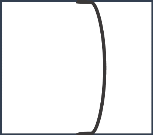 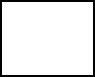 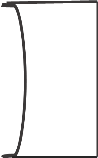 размер 900х900, материалМДФ(6-8 мм),размер 450мм х 900мм, вогнутость 10мм. Две части соединить между собой (приклеить)размер 900х900, материалМДФ(6-8 мм),размер 450мм х 900мм, вогнутость 10мм. Две части соединить между собой (приклеить)штшт13.Планшет (заготовка),подготовленный кработе.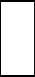 размер 300х400, материал МДФ(6-8 мм)размер 300х400, материал МДФ(6-8 мм)штшт13.Шурупы для прикручивания заготовок к планшету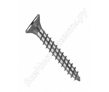 25мм25ммштшт104Шурупы для прикручивания заготовок к планшету50мм50ммштшт105Мольберт Лира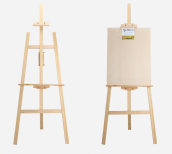 Для установки планшетовДля установки планшетовштшт16Табурет или стулжёсткий для  участника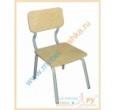 для участникадля участникаштшт17Стол для малярных работ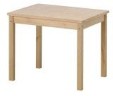 для участника, организация рабочего места, для колеровки красок для участника, организация рабочего места, для колеровки красок штшт18Удлинитель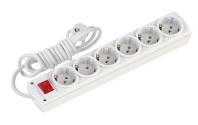 7м,3розетки7м,3розеткиштшт19Фен строительный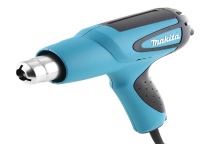 для сушки поверхностейМощность, Вт 1250-1750для сушки поверхностейМощность, Вт 1250-1750штшт110Совок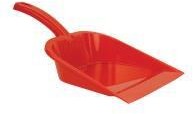 для уборки мусорадля уборки мусораштшт111Корзина 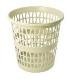 для уборки мусорадля уборки мусораштшт112Швабра-щетка сжёсткой ручкой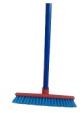 ля уборки мусораля уборки мусораштшт113Валик малярный с ручкой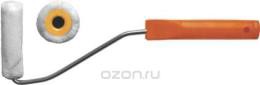 d=6мм, с коротким ворсом 50-60ммd=6мм, с коротким ворсом 50-60ммштшт214Валик малярный  без ручки (сьемный)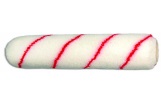 d=6мм, с коротким ворсом 50-60ммd=6мм, с коротким ворсом 50-60ммштшт215Емкость длямалярныхсоставов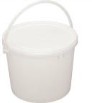 0,5литра http://www.220-volt.ru/catalog/emkosti-dlja- maljarnyh-rabot/0,5литра http://www.220-volt.ru/catalog/emkosti-dlja- maljarnyh-rabot/штшт316Емкость длямалярныхсоставов1литрhttp://www.220- volt.ru/catalog/emkosti-dlja- maljarnyh-rabot/1литрhttp://www.220- volt.ru/catalog/emkosti-dlja- maljarnyh-rabot/штшт417Емкость длямалярныхсоставов0,25 литра с крышкойhttp://www.220- volt.ru/catalog/emkosti-dlja- maljarnyh-rabot/0,25 литра с крышкойhttp://www.220- volt.ru/catalog/emkosti-dlja- maljarnyh-rabot/штшт318Кисть художественнаясинтетическая №18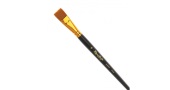 Для отводкиДля отводкиштшт119Кисть художественная №26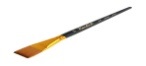 Для отводкиДля отводкиштшт120Кисть – ручникплоский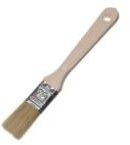 https://www.newe.ru/catalog/cat570.sht mlhttps://www.newe.ru/catalog/cat570.sht mlштшт121Шпательметаллический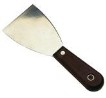 https://www.newe.ru/catalog/cat541.sht mlhttps://www.newe.ru/catalog/cat541.sht mlштшт122Строительный нож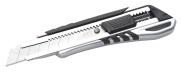 штшт123Обойные ножницы225 мм FIT 67342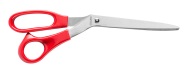   Для нарезки обоев  Для нарезки обоевштшт124Шпатель специальный(обойный)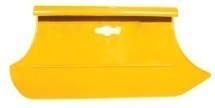 штшт125Кельма фигурная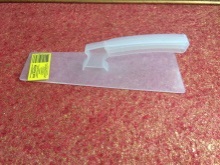 для жидких обоевдля жидких обоевштшт126Шпатель пластиковый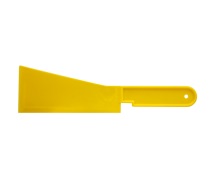 для жидких обоевдля жидких обоевштшт127Ванночка (кюветка)малая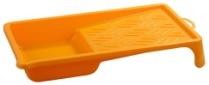 Ванночка для краски STAYER MASTER 0605-33-35 купить в Чебоксарах по доступной цене: характеристики и фото (220-volt.ru)Ванночка для краски STAYER MASTER 0605-33-35 купить в Чебоксарах по доступной цене: характеристики и фото (220-volt.ru)штшт128Ванночка (кюветка)средняяЁмкости для малярных работ купить в Чебоксарах по выгодной цене в интернет-магазине (220-volt.ru)Ёмкости для малярных работ купить в Чебоксарах по выгодной цене в интернет-магазине (220-volt.ru)штшт129Линейка прозрачная пластиковая с держателем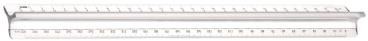 размер 50-70 смразмер 50-70 смштшт130Карандаш малярный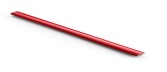 https://www.newe.ru/catalog/cat231.sшhтt 	1mlhttps://www.newe.ru/catalog/cat231.sшhтt 	1mlштшт131Рулетка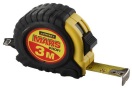 3метра3метраштшт132Ластик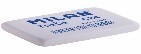 Мягкий белыйМягкий белыйштшт133Ведро пластмассовое 12л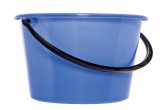 Для чистой водыДля чистой водыштшт134Ведро пластмассовое 20лДля разведения жидких обоевДля разведения жидких обоевштшт3/2035Трафарет пластиковый угловой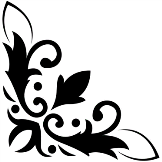 Угловой, любой, от края до края с каждой стороны не более 25смУгловой, любой, от края до края с каждой стороны не более 25смштшт136Трафарет самоклеящийся 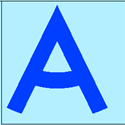 Размер 400х400ммРазмер 400х400ммштшт137Стол складной обойный (стол ученический)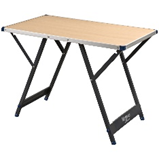 https://premiumdecor.by/index.pl?act=PRODUCT&id=534https://premiumdecor.by/index.pl?act=PRODUCT&id=534штшт138Стеллаж для инструментов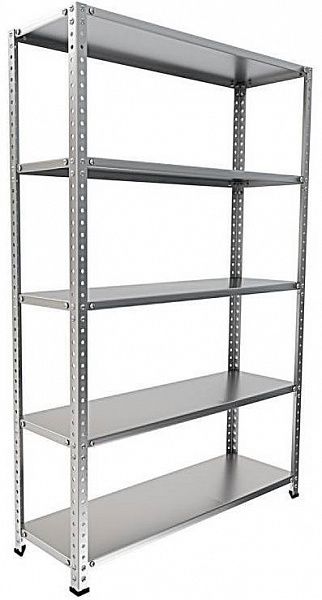 Металлический стеллажМеталлический стеллажштшт139Стусло с ножовкой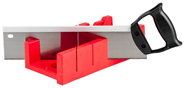 для резки молдингадля резки молдингаштшт1РАСХОДНЫЙ МАТЕРИАЛЫ НА 1 УЧАСТНИКАРАСХОДНЫЙ МАТЕРИАЛЫ НА 1 УЧАСТНИКАРАСХОДНЫЙ МАТЕРИАЛЫ НА 1 УЧАСТНИКАРАСХОДНЫЙ МАТЕРИАЛЫ НА 1 УЧАСТНИКАРАСХОДНЫЙ МАТЕРИАЛЫ НА 1 УЧАСТНИКАРАСХОДНЫЙ МАТЕРИАЛЫ НА 1 УЧАСТНИКАРАСХОДНЫЙ МАТЕРИАЛЫ НА 1 УЧАСТНИКАРАСХОДНЫЙ МАТЕРИАЛЫ НА 1 УЧАСТНИКАРАСХОДНЫЕ МАТЕРИАЛЫРАСХОДНЫЕ МАТЕРИАЛЫРАСХОДНЫЕ МАТЕРИАЛЫРАСХОДНЫЕ МАТЕРИАЛЫРАСХОДНЫЕ МАТЕРИАЛЫРАСХОДНЫЕ МАТЕРИАЛЫРАСХОДНЫЕ МАТЕРИАЛЫРАСХОДНЫЕ МАТЕРИАЛЫ№НаименованиеФото оборудования или инструмента, или мебелиФото оборудования или инструмента, или мебелиТехнические характеристикиТехнические характеристикиЕд. измеренияКол-во1Грунтовка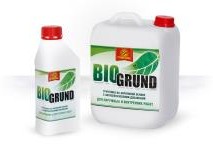 акриловая глубокогопроникновения, канистра 10 лакриловая глубокогопроникновения, канистра 10 лшт1/22Шпаклевка финишнаяготовая Шитрок - ведро3,5л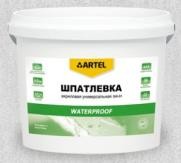 Шпаклевка готовая кприменениюШпаклевка готовая кприменениюшт13Виниловые обои набумажной основе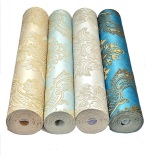 сложный рисунок(подбор рисунка), ширина 0,53 мсложный рисунок(подбор рисунка), ширина 0,53 мрул.14Шлифовальная бумага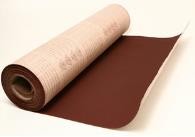 лист формата А4лист формата А4лист15Дисперсионныйкраситель алый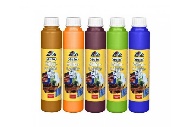 миксоль или пуфамикс –большоймиксоль или пуфамикс –большойшт1/56Дисперсионныйкраситель синий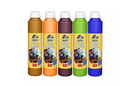 миксоль или пуфамикс –большой	миксоль или пуфамикс –большой	шт1/57Дисперсионныйкраситель красныймиксоль или пуфамикс – большоймиксоль или пуфамикс – большойшт1/58Дисперсионныйкраситель зелёныймиксоль или пуфамикс – большоймиксоль или пуфамикс – большойшт1/59Дисперсионныйкраситель фиолетовыймиксоль или пуфамикс – большоймиксоль или пуфамикс – большойшт1/510Дисперсионныйкраситель сиреневыймиксоль или пуфамикс – большоймиксоль или пуфамикс – большойшт1/511Дисперсионныйкраситель алый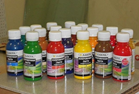 миксоль или пуфамикс – 100 гр(малый)миксоль или пуфамикс – 100 гр(малый)шт112Дисперсионныйкраситель синиймиксоль или пуфамикс – 100 гр.(малый)миксоль или пуфамикс – 100 гр.(малый)шт113Дисперсионныйкраситель красныймиксоль или пуфамикс – 100 гр. (малый)миксоль или пуфамикс – 100 гр. (малый)шт114Дисперсионныйкраситель зелёныймиксоль или пуфамикс – 100 гр. (малый)миксоль или пуфамикс – 100 гр. (малый)шт115Дисперсионныйкраситель фиолетовыймиксоль или пуфамикс – 100 гр. (малый)миксоль или пуфамикс – 100 гр. (малый)шт116Акриловая белая краскана водной основе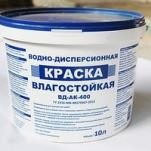 2,5 кг, для выполненияконкурсного задания2,5 кг, для выполненияконкурсного заданияшт117Малярный скотч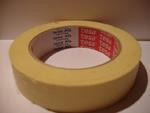 50м50мшт118Молдинг пенопластовый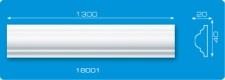 размер 20мм – 2 м длявыполнения конкурсного заданияразмер 20мм – 2 м длявыполнения конкурсного заданияшт519Клей для виниловыхобоев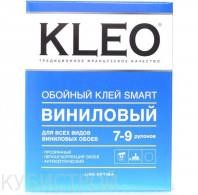 500г500гшт1/220Клей ПВА «Момент»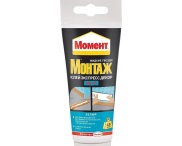 200 г, для приклеивания молдинга, в тюбике200 г, для приклеивания молдинга, в тюбикешт121Ткань вафельная –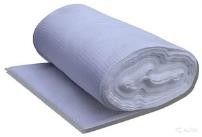 Упаковка 50м,для уборки и вытирания рукУпаковка 50м,для уборки и вытирания рукуп122Салфетки влажные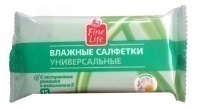 Для вытирания рук Для вытирания рук уп123Жидкие обои (шелковая штукатурка)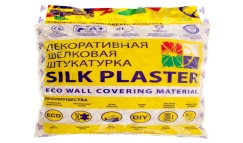 Для декоративной отделкиДля декоративной отделкишт1/224Минеральная крошка для жидких обоев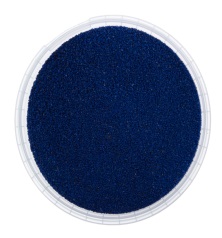 синяясиняяшт125Минеральная крошка для жидких обоев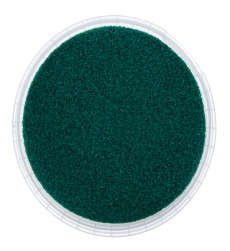 зеленаязеленаяшт126Минеральная крошка для жидких обоевалыйалыйшт127Паста текстурная тонкая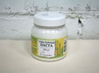 Для отделки поверхности по трафаретамДля отделки поверхности по трафаретамшт128Лак для жидких обоев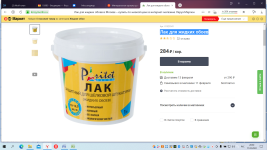 Объем — 1 лОбъем — 1 лшт129Пакеты мусорные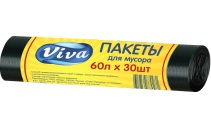 Для закрытия ванночекДля закрытия ванночекшт1РАСХОДНЫЕ МАТЕРИАЛЫ, ОБОРУДОВАНИЕ И ИНСТРУМЕНТЫ, КОТОРЫЕ УЧАСТНИКИ ДОЛЖНЫ ИМЕТЬ ПРИ СЕБЕ (при необходимости)РАСХОДНЫЕ МАТЕРИАЛЫ, ОБОРУДОВАНИЕ И ИНСТРУМЕНТЫ, КОТОРЫЕ УЧАСТНИКИ ДОЛЖНЫ ИМЕТЬ ПРИ СЕБЕ (при необходимости)РАСХОДНЫЕ МАТЕРИАЛЫ, ОБОРУДОВАНИЕ И ИНСТРУМЕНТЫ, КОТОРЫЕ УЧАСТНИКИ ДОЛЖНЫ ИМЕТЬ ПРИ СЕБЕ (при необходимости)РАСХОДНЫЕ МАТЕРИАЛЫ, ОБОРУДОВАНИЕ И ИНСТРУМЕНТЫ, КОТОРЫЕ УЧАСТНИКИ ДОЛЖНЫ ИМЕТЬ ПРИ СЕБЕ (при необходимости)РАСХОДНЫЕ МАТЕРИАЛЫ, ОБОРУДОВАНИЕ И ИНСТРУМЕНТЫ, КОТОРЫЕ УЧАСТНИКИ ДОЛЖНЫ ИМЕТЬ ПРИ СЕБЕ (при необходимости)РАСХОДНЫЕ МАТЕРИАЛЫ, ОБОРУДОВАНИЕ И ИНСТРУМЕНТЫ, КОТОРЫЕ УЧАСТНИКИ ДОЛЖНЫ ИМЕТЬ ПРИ СЕБЕ (при необходимости)РАСХОДНЫЕ МАТЕРИАЛЫ, ОБОРУДОВАНИЕ И ИНСТРУМЕНТЫ, КОТОРЫЕ УЧАСТНИКИ ДОЛЖНЫ ИМЕТЬ ПРИ СЕБЕ (при необходимости)РАСХОДНЫЕ МАТЕРИАЛЫ, ОБОРУДОВАНИЕ И ИНСТРУМЕНТЫ, КОТОРЫЕ УЧАСТНИКИ ДОЛЖНЫ ИМЕТЬ ПРИ СЕБЕ (при необходимости)№НаименованиеФото оборудования или инструмента, или мебелиФото оборудования или инструмента, или мебелитех. характеристики оборудования иссылка на сайт производителя,поставщикатех. характеристики оборудования иссылка на сайт производителя,поставщикаЕд.измеренияКол-во1Строительный уровень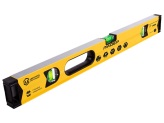 https://www.newe.ru/catalog/cat301.sh tmlhttps://www.newe.ru/catalog/cat301.sh tmlшт12Перчатки тканевые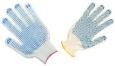 Защита рукЗащита рукшт13Перчатки нитриловые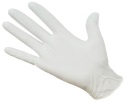 Защита рукЗащита рукшт14Спец одежда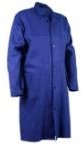 Защита одежды и профессиональный видЗащита одежды и профессиональный видшт15Головной убор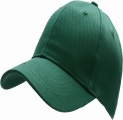 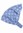 Для защиты волосДля защиты волосшт16Обувь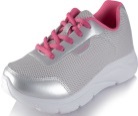 Кроссовки или обувь на сплошной подошве (без каблуков)Кроссовки или обувь на сплошной подошве (без каблуков)шт1РАСХОДНЫЕ МАТЕРИАЛЫ И ОБОРУДОВАНИЕ, ЗАПРЕЩЕННЫЕ НАПЛОЩАДКЕРАСХОДНЫЕ МАТЕРИАЛЫ И ОБОРУДОВАНИЕ, ЗАПРЕЩЕННЫЕ НАПЛОЩАДКЕРАСХОДНЫЕ МАТЕРИАЛЫ И ОБОРУДОВАНИЕ, ЗАПРЕЩЕННЫЕ НАПЛОЩАДКЕРАСХОДНЫЕ МАТЕРИАЛЫ И ОБОРУДОВАНИЕ, ЗАПРЕЩЕННЫЕ НАПЛОЩАДКЕРАСХОДНЫЕ МАТЕРИАЛЫ И ОБОРУДОВАНИЕ, ЗАПРЕЩЕННЫЕ НАПЛОЩАДКЕРАСХОДНЫЕ МАТЕРИАЛЫ И ОБОРУДОВАНИЕ, ЗАПРЕЩЕННЫЕ НАПЛОЩАДКЕРАСХОДНЫЕ МАТЕРИАЛЫ И ОБОРУДОВАНИЕ, ЗАПРЕЩЕННЫЕ НАПЛОЩАДКЕРАСХОДНЫЕ МАТЕРИАЛЫ И ОБОРУДОВАНИЕ, ЗАПРЕЩЕННЫЕ НАПЛОЩАДКЕнетнетнетнетнетнетнетнетОБОРУДОВАНИЕ	НА 1-ГО ЭКСПЕРТА (при необходимости)ОБОРУДОВАНИЕ	НА 1-ГО ЭКСПЕРТА (при необходимости)ОБОРУДОВАНИЕ	НА 1-ГО ЭКСПЕРТА (при необходимости)ОБОРУДОВАНИЕ	НА 1-ГО ЭКСПЕРТА (при необходимости)ОБОРУДОВАНИЕ	НА 1-ГО ЭКСПЕРТА (при необходимости)ОБОРУДОВАНИЕ	НА 1-ГО ЭКСПЕРТА (при необходимости)ОБОРУДОВАНИЕ	НА 1-ГО ЭКСПЕРТА (при необходимости)ОБОРУДОВАНИЕ	НА 1-ГО ЭКСПЕРТА (при необходимости)Оборудование ,мебельОборудование ,мебельОборудование ,мебельОборудование ,мебельОборудование ,мебельОборудование ,мебельОборудование ,мебельОборудование ,мебель№Наименование Фото оборудования или инструмента, или мебелиФото оборудования или инструмента, или мебелиТехнические характеристики иссылка на сайт производителя,поставщикаТехнические характеристики иссылка на сайт производителя,поставщикаЕдКол-во1Стол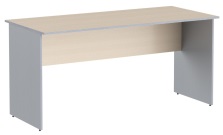 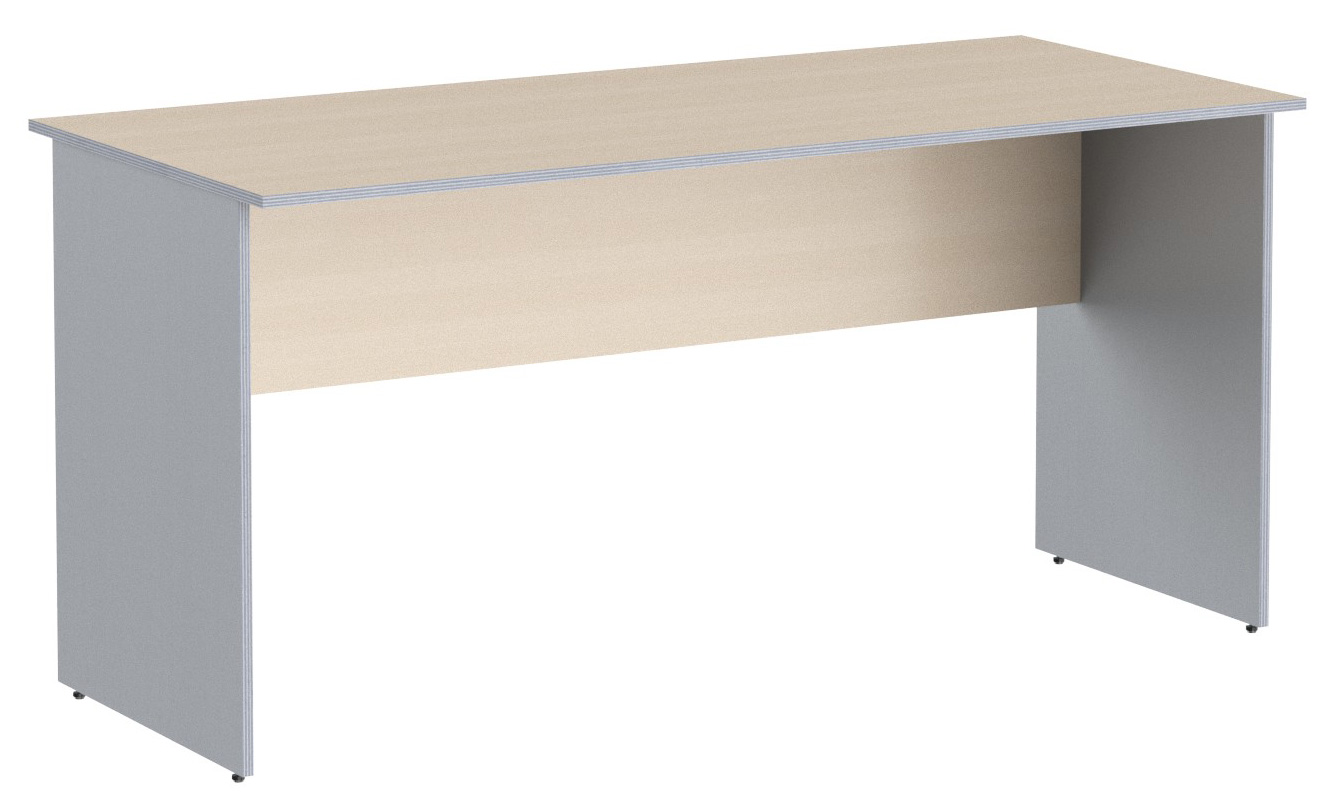 шт1/52Стул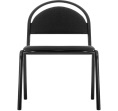 шт1РАСХОДНЫЕ МАТЕРИАЛЫ НА 1 Эксперта (при необходимости)РАСХОДНЫЕ МАТЕРИАЛЫ НА 1 Эксперта (при необходимости)РАСХОДНЫЕ МАТЕРИАЛЫ НА 1 Эксперта (при необходимости)РАСХОДНЫЕ МАТЕРИАЛЫ НА 1 Эксперта (при необходимости)РАСХОДНЫЕ МАТЕРИАЛЫ НА 1 Эксперта (при необходимости)РАСХОДНЫЕ МАТЕРИАЛЫ НА 1 Эксперта (при необходимости)РАСХОДНЫЕ МАТЕРИАЛЫ НА 1 Эксперта (при необходимости)РАСХОДНЫЕ МАТЕРИАЛЫ НА 1 Эксперта (при необходимости)Расходные материалыРасходные материалыРасходные материалыРасходные материалыРасходные материалыРасходные материалыРасходные материалыРасходные материалы№НаименованиеФото оборудования или инструмента, или мебелиФото оборудования или инструмента, или мебелиТехнические характеристикиТехнические характеристикиЕдКол-во1Бумага А4На усмотрение организатораНа усмотрение организаторауп12Ручка шариковаяНа усмотрение организатораНа усмотрение организаторауп13БлокнотНа усмотрение организатораНа усмотрение организаторашт14Планшет с зажимом для бумаги А4На усмотрение организатораНа усмотрение организаторашт15Перчатки тканевыеЗащита рукЗащита рукшт26Перчатки нитриловыеЗащита рукЗащита рукщт2ОБЩАЯ ИНФРАСТРУКТУРА ПЛОЩАДКИ (при необходимости)ОБЩАЯ ИНФРАСТРУКТУРА ПЛОЩАДКИ (при необходимости)ОБЩАЯ ИНФРАСТРУКТУРА ПЛОЩАДКИ (при необходимости)ОБЩАЯ ИНФРАСТРУКТУРА ПЛОЩАДКИ (при необходимости)ОБЩАЯ ИНФРАСТРУКТУРА ПЛОЩАДКИ (при необходимости)ОБЩАЯ ИНФРАСТРУКТУРА ПЛОЩАДКИ (при необходимости)ОБЩАЯ ИНФРАСТРУКТУРА ПЛОЩАДКИ (при необходимости)ОБЩАЯ ИНФРАСТРУКТУРА ПЛОЩАДКИ (при необходимости)Дополнительное оборудование, средства индивидуальной защитыДополнительное оборудование, средства индивидуальной защитыДополнительное оборудование, средства индивидуальной защитыДополнительное оборудование, средства индивидуальной защитыДополнительное оборудование, средства индивидуальной защитыДополнительное оборудование, средства индивидуальной защитыДополнительное оборудование, средства индивидуальной защитыДополнительное оборудование, средства индивидуальной защиты№НаименованиеФото оборудования или инструмента, или мебелиФото оборудования или инструмента, или мебелитех. характеристики дополнительногооборудования и средствиндивидуальной защиты и ссылка насайт производителя, поставщикатех. характеристики дополнительногооборудования и средствиндивидуальной защиты и ссылка насайт производителя, поставщикаЕд.измеренияКол-во1Часы электронныеНа усмотрение организатораНа усмотрение организаторашт12НоутбукНа усмотрение организатораНа усмотрение организаторашт13Принтерч/б лазерная печать, до 22 стр/мин,макс. формат печати A4ч/б лазерная печать, до 22 стр/мин,макс. формат печати A4шт1КОМНАТА		УЧАСТНИКОВ (при необходимости)КОМНАТА		УЧАСТНИКОВ (при необходимости)КОМНАТА		УЧАСТНИКОВ (при необходимости)КОМНАТА		УЧАСТНИКОВ (при необходимости)КОМНАТА		УЧАСТНИКОВ (при необходимости)КОМНАТА		УЧАСТНИКОВ (при необходимости)КОМНАТА		УЧАСТНИКОВ (при необходимости)КОМНАТА		УЧАСТНИКОВ (при необходимости)Оборудование, мебель, расходные материалы (при необходимости)Оборудование, мебель, расходные материалы (при необходимости)Оборудование, мебель, расходные материалы (при необходимости)Оборудование, мебель, расходные материалы (при необходимости)Оборудование, мебель, расходные материалы (при необходимости)Оборудование, мебель, расходные материалы (при необходимости)Оборудование, мебель, расходные материалы (при необходимости)Оборудование, мебель, расходные материалы (при необходимости)1Вешалка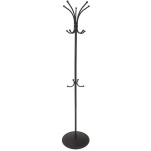 шт52Стол переговорныйшт13Стулшт14Кулер для питьевой воды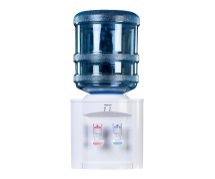 На усмотрение организатораНа усмотрение организаторашт15 Ячейки для хранения личных вещей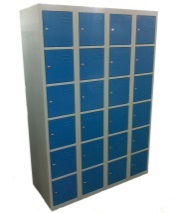 На усмотрение организатораНа усмотрение организаторашт1ДОПОЛНИТЕЛЬНЫЕ ТРЕБОВАНИЯ К ПЛОЩАДКЕ/КОММЕНТАРИИДОПОЛНИТЕЛЬНЫЕ ТРЕБОВАНИЯ К ПЛОЩАДКЕ/КОММЕНТАРИИДОПОЛНИТЕЛЬНЫЕ ТРЕБОВАНИЯ К ПЛОЩАДКЕ/КОММЕНТАРИИДОПОЛНИТЕЛЬНЫЕ ТРЕБОВАНИЯ К ПЛОЩАДКЕ/КОММЕНТАРИИДОПОЛНИТЕЛЬНЫЕ ТРЕБОВАНИЯ К ПЛОЩАДКЕ/КОММЕНТАРИИДОПОЛНИТЕЛЬНЫЕ ТРЕБОВАНИЯ К ПЛОЩАДКЕ/КОММЕНТАРИИДОПОЛНИТЕЛЬНЫЕ ТРЕБОВАНИЯ К ПЛОЩАДКЕ/КОММЕНТАРИИДОПОЛНИТЕЛЬНЫЕ ТРЕБОВАНИЯ К ПЛОЩАДКЕ/КОММЕНТАРИИКоличество точек электропитания и их характеристики, количество точек интернета и требования к нему, количество точек воды и требования (горячая, холодная)Количество точек электропитания и их характеристики, количество точек интернета и требования к нему, количество точек воды и требования (горячая, холодная)Количество точек электропитания и их характеристики, количество точек интернета и требования к нему, количество точек воды и требования (горячая, холодная)Количество точек электропитания и их характеристики, количество точек интернета и требования к нему, количество точек воды и требования (горячая, холодная)Количество точек электропитания и их характеристики, количество точек интернета и требования к нему, количество точек воды и требования (горячая, холодная)Количество точек электропитания и их характеристики, количество точек интернета и требования к нему, количество точек воды и требования (горячая, холодная)Количество точек электропитания и их характеристики, количество точек интернета и требования к нему, количество точек воды и требования (горячая, холодная)Количество точек электропитания и их характеристики, количество точек интернета и требования к нему, количество точек воды и требования (горячая, холодная)№НаименованиеФото оборудования или инструмента, или мебелиФото оборудования или инструмента, или мебелиТех. характеристикиТех. характеристикиЕд.измеренияКол-во1.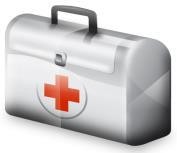 шт12.Водоснабжение – кран со шлангом 10 м на расстоянии не более 10-15 м от места проведения конкурса.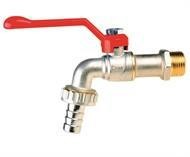 Набор воды для разведения красок, чистоты инструмента, рук (для всех участников)Набор воды для разведения красок, чистоты инструмента, рук (для всех участников)шт13.Розетка у каждого рабочего места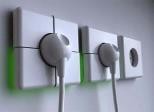 Для подключения фенаДля подключения фенашт14Огнетушитель порошковый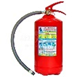 Класс В - 55 ВКласс А - 2 АКласс В - 55 ВКласс А - 2 Ашт2Площадь м.кв.Ширина прохода между рабочим и местами, м Специализированноеоборудование, количествоРабочее место участника с нарушением слухаНе менее 4м Не  ближе  1,5метровНаличие переводчика русского жестового языка (сурдопереводчика) ,наличие индивидуального слухового аппарата (СА)Наличие задания с доступной текстовой информациейРабочее место участника с нарушением  зренияНе менее 4м Не  ближе  1,5метровНаличие задания с доступной текстовой информациейРабочее место участника с  нарушением ОДАНе менее 4м Не  ближе  1,5метровНаличие задания с доступной текстовой информациейРабочее место участникас соматическимизаболеваниямиНе менее 4м Не  ближе  1,5метровНаличие задания с доступной текстовой информациейРабочее	местоучастника	с ментальными	нарушениями	Не менее 4м Не  ближе  1,5метровНаличие задания с доступной текстовой информацией